20/06/2023 09:32BionexoRESULTADO – TOMADA DE PREÇON° 202376TP38419HEAPAO Instituto de Gestão e Humanização – IGH, entidade de direito privado e sem finslucrativos, classificado como Organização Social, vem tornar público o resultado daTomada de Preços, com a finalidade de adquirir bens, insumos e serviços para o HEAPA-Hospital Estadual de Aparecida de Goiânia, com endereço à Av. Diamante, s/n - St.Bionexo do Brasil LtdaRelatório emitido em 20/06/2023 09:32Conde dos Arcos, Aparecida de Goiânia/GO, CEP: 74.969-210.CompradorIGH - HUAPA - HOSPITAL DE URGÊNCIA DE APARECIDA DE GOIÂNIA (11.858.570/0004-86)AV. DIAMANTE, ESQUINA C/ A RUA MUCURI, SN - JARDIM CONDE DOS ARCOS - APARECIDA DE GOIÂNIA,GO CEP: 74969-210Relação de Itens (Confirmação)Pedido de Cotação : 291811436COTAÇÃO Nº 38419 - MATERIAL MÉDICO - HEAPA JUN/2023Frete PróprioObservações: *PAGAMENTO: Somente a prazo e por meio de depósito em conta PJ do fornecedor. *FRETE: Sóserão aceitas propostas com frete CIF e para entrega no endereço: AV. DIAMANTE, ESQUINA C/ A RUA MUCURI,JARDIM CONDE DOS ARCOS, AP DE GOIÂNIA/GO CEP: 74969210, dia e horário especificado. *CERTIDÕES: AsCertidões Municipal, Estadual de Goiás, Federal, FGTS e Trabalhista devem estar regulares desde a data daemissão da proposta até a data do pagamento. *REGULAMENTO: O processo de compras obedecerá aoRegulamento de Compras do IGH, prevalecendo este em relação a estes termos em caso de divergência.Tipo de Cotação: Cotação NormalFornecedor : Todos os FornecedoresData de Confirmação : TodasFaturamentoMínimoPrazo deEntregaValidade daPropostaCondições dePagamentoFornecedorFrete ObservaçõesHospdan Comércio E ServiçosHospitalares Ltda - MeGOIÂNIA - GOFILEMON LOPES - (62) 30881060hospdancomercial2@terra.com.brMais informações20 dias apósconfirmação12R$ 1.500,0000R$ 100,000030/06/202331/07/202330 ddl30 ddlCIFCIFnullnullMedlinn Hospitalares Ltda - MeGOIÂNIA - GOADEMILTON DANTAS - 6239454005comercial@medlinn.com.brMais informações1dias apósconfirmaçãoProgramaçãode EntregaPreço PreçoUnitário FábricaValorTotalProduto CódigoFabricante Embalagem Fornecedor Comentário JustificativaRent(%) QuantidadeUsuárioCOLCHONETERosana DeOliveiraMouraHospdanComércio EServiçosHospitalaresLtda - MeCOLCHONETEHOSPITALARHOSPITALAR190 X .60D28 -GYNFLEX -GYNFLEX;1 - Não atende acondição depagamento/prazo.R$R$R$237624-1null10 Unidade190 X .60 -UNIDADE195,7500 0,00001.957,500019/06/202316:38TotalParcial:R$10.01.957,5000Total de Itens da Cotação: 2Total de Itens Impressos: 1Programaçãode EntregaPreço PreçoUnitário FábricaValorTotalProduto CódigoFabricante Embalagem Fornecedor Comentário JustificativaRent(%) QuantidadeUsuárioCOLCHAOHOSP. EMCURVIN DIM.C 1,90MM -L0,80M-A0,16M D-45,PALACIO DAESPUMASCOLCHAOHOSP.REVEST.Rosana DeOliveiraMouraMedlinnHospitalaresLtda - MeR$R$R$140243-UNDnull-10 UnidadeCOURVIN399,0000 0,00003.990,00001.90X0.80 -19/06/202316:38UNIDADETotalParcial:R$10.03.990,0000Total de Itens da Cotação: 2Total de Itens Impressos: 1https://bionexo.bionexo.com/jsp/RelatPDC/relat_adjudica.jsp1/2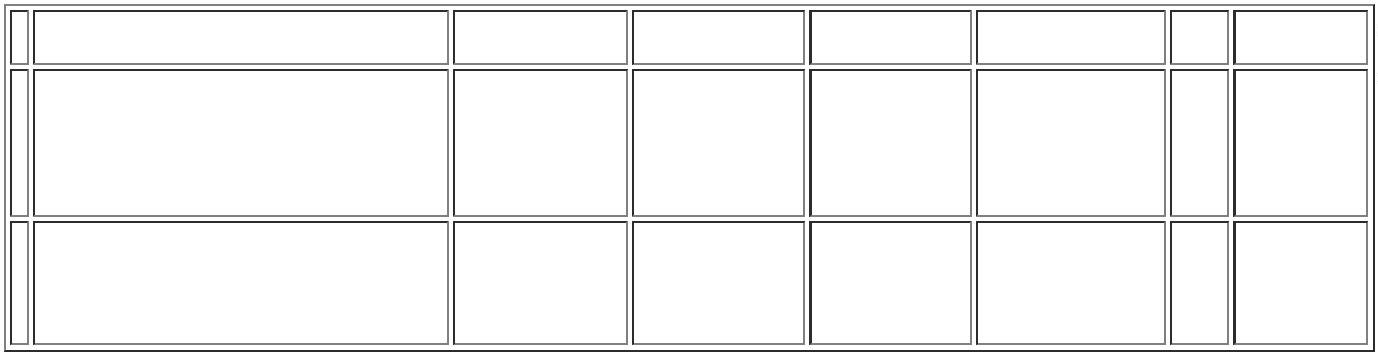 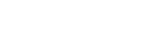 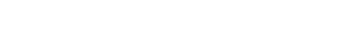 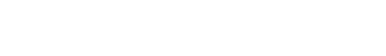 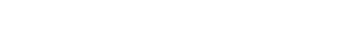 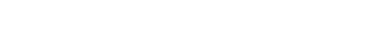 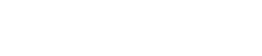 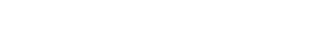 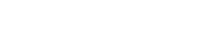 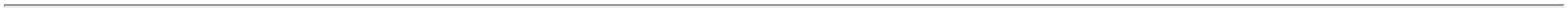 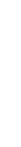 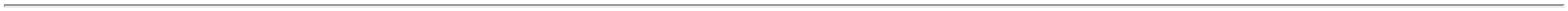 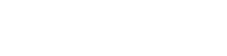 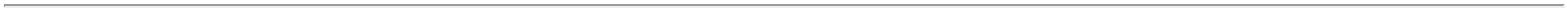 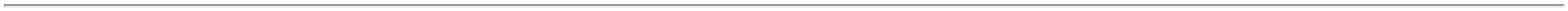 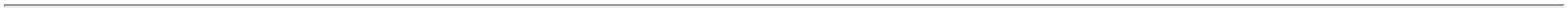 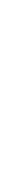 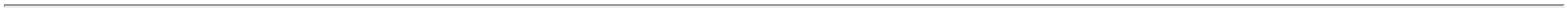 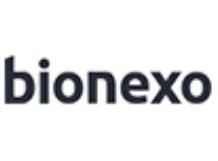 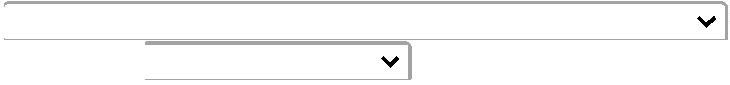 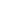 20/06/2023 09:32BionexoTotalGeral:R$20.05.947,5000Clique aqui para geração de relatório completo com quebra de páginahttps://bionexo.bionexo.com/jsp/RelatPDC/relat_adjudica.jsp2/2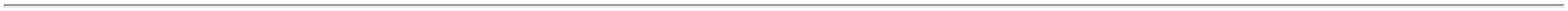 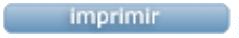 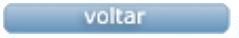 